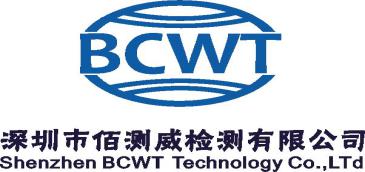 编号：BCWT-SQ-1-2017	化学测试通用申请表Chemical Testing General Application Form请用正楷中文或英文完整填写。带★的栏目为必须填写项目。Please fill the form in Chinese or English .The fields marked with ★must be filled.Official Use Only BCWT 内部填写Official Use Only BCWT 内部填写Report No. 报告编号：Rec. Date 收样日期：Sales Name  业务员姓名：Deadline 出单日期：Contact Tel. 联系电话：★申请公司Applicant Co.名称 :名称 :名称 :名称 :名称 :★申请公司Applicant Co.Name:Name:Name:Name:Name:★申请公司Applicant Co.地址：地址：地址：地址：地址：★申请公司Applicant Co.Address:Address:Address:Address:Address:制造商The manufacturer名称 :名称 :名称 :名称 :名称 :制造商The manufacturerName:Name:Name:Name:Name:制造商The manufacturer地址：地址：地址：地址：地址：制造商The manufacturerAddress:Address:Address:Address:Address:商标trademark图片(可调整)图片(可调整)图片(可调整)图片(可调整)图片(可调整)★联系人 Contact Person★联系人 Contact Person手机 Mob.★电话 Tell★电话 TellE-mail测试费: Test fee:测试费: Test fee:全款 Full payment首款 First payment首款 First payment未付款 No payment★样品名称Sample Name型号Part No.型号Part No.★材质Material★测试标准或项目Testing standard or items★测试标准或项目Testing standard or items1.2.3.4.5.★ 电子电器有害物质项目★Electrical and electronic products Items★ 电子电器有害物质项目★Electrical and electronic products Items★ 电子电器有害物质项目★Electrical and electronic products Items★ 电子电器有害物质项目★Electrical and electronic products Items★ 电子电器有害物质项目★Electrical and electronic products Items★ 电子电器有害物质项目★Electrical and electronic products Items1、RoHS 六项(铅,镉,汞, 六价铬,多溴二苯,多溴二苯醚）2、RoHS2.0 十项(RoHS 六项+DBP,BBP,DEHP,DIBP)3、94/62/EC 包装指令(铅,镉,汞, 六价铬）4、电池指令 2006/66/EC(铅 Pb 镉 Cd 汞 Hg） 5、卤素 Halogen6、多环芳香烃 PAHs7、邻苯二甲酸 Phthalate(3P,6P,16P,24P）8、四溴双酚 A TBBP-A9、多氯化萘 PCNs、多氯联苯 PCBs10、短链氯化石蜡 SCCPs、中链氯化石蜡 MCCP1、RoHS 六项(铅,镉,汞, 六价铬,多溴二苯,多溴二苯醚）2、RoHS2.0 十项(RoHS 六项+DBP,BBP,DEHP,DIBP)3、94/62/EC 包装指令(铅,镉,汞, 六价铬）4、电池指令 2006/66/EC(铅 Pb 镉 Cd 汞 Hg） 5、卤素 Halogen6、多环芳香烃 PAHs7、邻苯二甲酸 Phthalate(3P,6P,16P,24P）8、四溴双酚 A TBBP-A9、多氯化萘 PCNs、多氯联苯 PCBs10、短链氯化石蜡 SCCPs、中链氯化石蜡 MCCP1、RoHS 六项(铅,镉,汞, 六价铬,多溴二苯,多溴二苯醚）2、RoHS2.0 十项(RoHS 六项+DBP,BBP,DEHP,DIBP)3、94/62/EC 包装指令(铅,镉,汞, 六价铬）4、电池指令 2006/66/EC(铅 Pb 镉 Cd 汞 Hg） 5、卤素 Halogen6、多环芳香烃 PAHs7、邻苯二甲酸 Phthalate(3P,6P,16P,24P）8、四溴双酚 A TBBP-A9、多氯化萘 PCNs、多氯联苯 PCBs10、短链氯化石蜡 SCCPs、中链氯化石蜡 MCCP11、双酚 A(BPA)12、壬基苯酚 NP13、六溴环十二烷 HBCDD 14、石棉 Asbestos15、聚氯乙烯 PVC16、有机锡化合Organostannic Compounds17、富马酸二甲酯 DMF18、偶氮化合物 Azo19、全氟辛烷磺酰基化合物PFOS11、双酚 A(BPA)12、壬基苯酚 NP13、六溴环十二烷 HBCDD 14、石棉 Asbestos15、聚氯乙烯 PVC16、有机锡化合Organostannic Compounds17、富马酸二甲酯 DMF18、偶氮化合物 Azo19、全氟辛烷磺酰基化合物PFOS20、全氟辛酸及盐类和酯类 PFOA21、苯并三唑化合物 UV320/ UV327/UV32822、甲醛 Formaldehyde23、REACH: SVHC 173 项	SVHCItems 17324、SVHC 66 项金属 SVHC Items 6625、SVHC 107 非项金属 SVHCItems 107★日用品和玩具测试项目★Daily necessities and toys testing Items★日用品和玩具测试项目★Daily necessities and toys testing Items★日用品和玩具测试项目★Daily necessities and toys testing Items★日用品和玩具测试项目★Daily necessities and toys testing Items★日用品和玩具测试项目★Daily necessities and toys testing Items★日用品和玩具测试项目★Daily necessities and toys testing ItemsEuropean Toys Standards 欧洲玩具标EN71-1,2: Physical testing of toys 玩具物理测试EN71-3: 19 Heavy Metals Test 19 种重金属元素测试EN71-9,10,11:Organic Chemical Compounds 有机化合物US CPSC Regulation 美国 CPSCPhysical testing of toys 玩具物理测试16 CFR 1303 Lead Content Test 含铅量测试Phthalates Content 邻苯二甲酸盐（6P）Japan Toy Safety Standards 日本玩具标准 ST2012Physical testing of toys 玩具物理测试8 Heavy Metals Test 八大重金属元素测试Phthalates Content 邻苯二甲酸盐（6P） Nickel Release 镍释放量 EN1811	EN12472European Toys Standards 欧洲玩具标EN71-1,2: Physical testing of toys 玩具物理测试EN71-3: 19 Heavy Metals Test 19 种重金属元素测试EN71-9,10,11:Organic Chemical Compounds 有机化合物US CPSC Regulation 美国 CPSCPhysical testing of toys 玩具物理测试16 CFR 1303 Lead Content Test 含铅量测试Phthalates Content 邻苯二甲酸盐（6P）Japan Toy Safety Standards 日本玩具标准 ST2012Physical testing of toys 玩具物理测试8 Heavy Metals Test 八大重金属元素测试Phthalates Content 邻苯二甲酸盐（6P） Nickel Release 镍释放量 EN1811	EN12472US ASTM F963 美国 ASTM F963 玩具标准Physical testing of toys 玩具物理测试8 Heavy Metals Test 八大重金属元素测试Phthalates Content 邻苯二甲酸盐（6P）Chinese toy standard GB6675 中国玩具标准 GB6675 GB6675-2,3 Physical testing of toys 玩具物理测试GB6675-4 8 Heavy Metals Test 八大重金属元素测试Phthalates Content 邻苯二甲酸盐（6P）Canadian Hazardous Products (Toys) Regulation 加拿大玩具法规Physical testing of toys 玩具物理测试Lead, cadmium Content Test 含铅,镉含量测试5 Heavy Metals Test 五大重金属元素测试Phthalates Content 邻苯二甲酸盐（6P）CA Prop 65 Lead, cadmium Test 加州 65 铅,镉测试CA Prop 65 Phthalates Test 加州 65 邻苯二甲酸酯测试US ASTM F963 美国 ASTM F963 玩具标准Physical testing of toys 玩具物理测试8 Heavy Metals Test 八大重金属元素测试Phthalates Content 邻苯二甲酸盐（6P）Chinese toy standard GB6675 中国玩具标准 GB6675 GB6675-2,3 Physical testing of toys 玩具物理测试GB6675-4 8 Heavy Metals Test 八大重金属元素测试Phthalates Content 邻苯二甲酸盐（6P）Canadian Hazardous Products (Toys) Regulation 加拿大玩具法规Physical testing of toys 玩具物理测试Lead, cadmium Content Test 含铅,镉含量测试5 Heavy Metals Test 五大重金属元素测试Phthalates Content 邻苯二甲酸盐（6P）CA Prop 65 Lead, cadmium Test 加州 65 铅,镉测试CA Prop 65 Phthalates Test 加州 65 邻苯二甲酸酯测试US ASTM F963 美国 ASTM F963 玩具标准Physical testing of toys 玩具物理测试8 Heavy Metals Test 八大重金属元素测试Phthalates Content 邻苯二甲酸盐（6P）Chinese toy standard GB6675 中国玩具标准 GB6675 GB6675-2,3 Physical testing of toys 玩具物理测试GB6675-4 8 Heavy Metals Test 八大重金属元素测试Phthalates Content 邻苯二甲酸盐（6P）Canadian Hazardous Products (Toys) Regulation 加拿大玩具法规Physical testing of toys 玩具物理测试Lead, cadmium Content Test 含铅,镉含量测试5 Heavy Metals Test 五大重金属元素测试Phthalates Content 邻苯二甲酸盐（6P）CA Prop 65 Lead, cadmium Test 加州 65 铅,镉测试CA Prop 65 Phthalates Test 加州 65 邻苯二甲酸酯测试★纺织品,皮革,鞋材测试项目 Textile, leather, shoe materials test items★★纺织品,皮革,鞋材测试项目 Textile, leather, shoe materials test items★★纺织品,皮革,鞋材测试项目 Textile, leather, shoe materials test items★★纺织品,皮革,鞋材测试项目 Textile, leather, shoe materials test items★★纺织品,皮革,鞋材测试项目 Textile, leather, shoe materials test items★甲醛测试 Formaldehyde Test	PH 测试 pH Test	偶氮测试 AZO Test甲醛测试 Formaldehyde Test	PH 测试 pH Test	偶氮测试 AZO Test甲醛测试 Formaldehyde Test	PH 测试 pH Test	偶氮测试 AZO Test甲醛测试 Formaldehyde Test	PH 测试 pH Test	偶氮测试 AZO Test富马酸二甲酯测试 DMF Test★材料成份分析测试 Material composition analysis test★★材料成份分析测试 Material composition analysis test★★材料成份分析测试 Material composition analysis test★★材料成份分析测试 Material composition analysis test★★材料成份分析测试 Material composition analysis test★不锈钢牌号鉴定	金属测碳,硫	金属成份定性分析	金属成份定量分析	金属铜测氧	金属表面异物分析非金属(塑料)成份定性分析	非金属(塑料)成份定量分析不锈钢牌号鉴定	金属测碳,硫	金属成份定性分析	金属成份定量分析	金属铜测氧	金属表面异物分析非金属(塑料)成份定性分析	非金属(塑料)成份定量分析不锈钢牌号鉴定	金属测碳,硫	金属成份定性分析	金属成份定量分析	金属铜测氧	金属表面异物分析非金属(塑料)成份定性分析	非金属(塑料)成份定量分析不锈钢牌号鉴定	金属测碳,硫	金属成份定性分析	金属成份定量分析	金属铜测氧	金属表面异物分析非金属(塑料)成份定性分析	非金属(塑料)成份定量分析不锈钢牌号鉴定	金属测碳,硫	金属成份定性分析	金属成份定量分析	金属铜测氧	金属表面异物分析非金属(塑料)成份定性分析	非金属(塑料)成份定量分析★样品信息 SampleInformation腐蚀性Causticity		毒性Toxicity	致癌Carcinogenic	易燃易爆Flammability	挥发性Volatility 其他 Others:	 		腐蚀性Causticity		毒性Toxicity	致癌Carcinogenic	易燃易爆Flammability	挥发性Volatility 其他 Others:	 		腐蚀性Causticity		毒性Toxicity	致癌Carcinogenic	易燃易爆Flammability	挥发性Volatility 其他 Others:	 		腐蚀性Causticity		毒性Toxicity	致癌Carcinogenic	易燃易爆Flammability	挥发性Volatility 其他 Others:	 		普通服务Regular ServiceRoHS,有害物质,玩具项目 4 个工作日 RoHS, Hazardous substances, Toys items 4workdays; RoHS 扫描+化学测试(50 个点以上)7 个工作日 RoHS Scan and chemical test	7workdays;REACH SVHC 5 个工作日 REACH	SVHC 5workdays金属材料成份分析 5 个工作日 Metallic materials composition test 5workdays;非金属材料分析 8 个工作日 Non Metallic materials composition test 8 workdays;RoHS,有害物质,玩具项目 4 个工作日 RoHS, Hazardous substances, Toys items 4workdays; RoHS 扫描+化学测试(50 个点以上)7 个工作日 RoHS Scan and chemical test	7workdays;REACH SVHC 5 个工作日 REACH	SVHC 5workdays金属材料成份分析 5 个工作日 Metallic materials composition test 5workdays;非金属材料分析 8 个工作日 Non Metallic materials composition test 8 workdays;RoHS,有害物质,玩具项目 4 个工作日 RoHS, Hazardous substances, Toys items 4workdays; RoHS 扫描+化学测试(50 个点以上)7 个工作日 RoHS Scan and chemical test	7workdays;REACH SVHC 5 个工作日 REACH	SVHC 5workdays金属材料成份分析 5 个工作日 Metallic materials composition test 5workdays;非金属材料分析 8 个工作日 Non Metallic materials composition test 8 workdays;RoHS,有害物质,玩具项目 4 个工作日 RoHS, Hazardous substances, Toys items 4workdays; RoHS 扫描+化学测试(50 个点以上)7 个工作日 RoHS Scan and chemical test	7workdays;REACH SVHC 5 个工作日 REACH	SVHC 5workdays金属材料成份分析 5 个工作日 Metallic materials composition test 5workdays;非金属材料分析 8 个工作日 Non Metallic materials composition test 8 workdays;加急服务Express Service加收 40%附加费， 2.5 工作日； 40%Surcharge, 2 .5workdays加收 40%附加费， 2.5 工作日； 40%Surcharge, 2 .5workdays加收 40%附加费， 2.5 工作日； 40%Surcharge, 2 .5workdays5 个工作日以上无加急服务特急服务Emergency加收 100%附加费，常规项目 1.5 工作日 100%Surcharge, Conventional Items 1.5 workdays加收 100%附加费，常规项目 1.5 工作日 100%Surcharge, Conventional Items 1.5 workdays加收 100%附加费，常规项目 1.5 工作日 100%Surcharge, Conventional Items 1.5 workdays加收 100%附加费，常规项目 1.5 工作日 100%Surcharge, Conventional Items 1.5 workdays特特急服务DoubleEmergencyService加收 200%附件费，常规项目 1 个工作日(RoHS 重金属四项＜5h）。200%Surcharge, Conventional Items 1 workdays(Pb/Cd/Hg/Cr(VI) within 5 hours)加收 200%附件费，常规项目 1 个工作日(RoHS 重金属四项＜5h）。200%Surcharge, Conventional Items 1 workdays(Pb/Cd/Hg/Cr(VI) within 5 hours)加收 200%附件费，常规项目 1 个工作日(RoHS 重金属四项＜5h）。200%Surcharge, Conventional Items 1 workdays(Pb/Cd/Hg/Cr(VI) within 5 hours)加收 200%附件费，常规项目 1 个工作日(RoHS 重金属四项＜5h）。200%Surcharge, Conventional Items 1 workdays(Pb/Cd/Hg/Cr(VI) within 5 hours)★油漆\油墨产品要求:	按原态测试 Original state test	烘干后测试 Drying test★油漆\油墨产品要求:	按原态测试 Original state test	烘干后测试 Drying test★油漆\油墨产品要求:	按原态测试 Original state test	烘干后测试 Drying test★油漆\油墨产品要求:	按原态测试 Original state test	烘干后测试 Drying test样品退回Sample Return★报告服务Report ServiceElectronic Report 电子文件报告	Paper Report 纸张报告中文报告Chinese	英文报告English	中英文对照Chinese and English versions★（出纸张报告加收人民币 50 元 RMB50 added for Paper Report）Electronic Report 电子文件报告	Paper Report 纸张报告中文报告Chinese	英文报告English	中英文对照Chinese and English versions★（出纸张报告加收人民币 50 元 RMB50 added for Paper Report）Electronic Report 电子文件报告	Paper Report 纸张报告中文报告Chinese	英文报告English	中英文对照Chinese and English versions★（出纸张报告加收人民币 50 元 RMB50 added for Paper Report）Electronic Report 电子文件报告	Paper Report 纸张报告中文报告Chinese	英文报告English	中英文对照Chinese and English versions★（出纸张报告加收人民币 50 元 RMB50 added for Paper Report）★报告服务Report Service按样品出报告By sample	按项目出报告By item	按申请表出报告By application form按样品出报告By sample	按项目出报告By item	按申请表出报告By application form按样品出报告By sample	按项目出报告By item	按申请表出报告By application form按样品出报告By sample	按项目出报告By item	按申请表出报告By application form★报告服务Report ServiceCertificate 证书：	（Sets 份）/ Testing Report 检测报告：	（Sets 份）Certificate 证书：	（Sets 份）/ Testing Report 检测报告：	（Sets 份）Certificate 证书：	（Sets 份）/ Testing Report 检测报告：	（Sets 份）Certificate 证书：	（Sets 份）/ Testing Report 检测报告：	（Sets 份）★取报告方式Report Pick Up	自取Self-pickup★取报告方式Report Pick Up	自取Self-pickup★取报告方式Report Pick Up	自取Self-pickup★取报告方式Report Pick Up	自取Self-pickup快递★报告邮寄同申请公司Same as Applicant Co.	其它地址Other Address:同申请公司Same as Applicant Co.	其它地址Other Address:同申请公司Same as Applicant Co.	其它地址Other Address:同申请公司Same as Applicant Co.	其它地址Other Address:我方对所填写样品数据的真实性负责并同意申请表所列的所有条款we are responsible for the integrity of the samples and agree all the terms and condition listed on the application form.我方对所填写样品数据的真实性负责并同意申请表所列的所有条款we are responsible for the integrity of the samples and agree all the terms and condition listed on the application form.我方对所填写样品数据的真实性负责并同意申请表所列的所有条款we are responsible for the integrity of the samples and agree all the terms and condition listed on the application form.我方对所填写样品数据的真实性负责并同意申请表所列的所有条款we are responsible for the integrity of the samples and agree all the terms and condition listed on the application form.我方对所填写样品数据的真实性负责并同意申请表所列的所有条款we are responsible for the integrity of the samples and agree all the terms and condition listed on the application form.★签名及盖章 Authorized signature with company chop:★签名及盖章 Authorized signature with company chop:★签名及盖章 Authorized signature with company chop:日期 Date:日期 Date: